Temat: Podział  Ziemi  na półkulePrzypomnij sobie lokalizacje kontynentów wejdź w podany link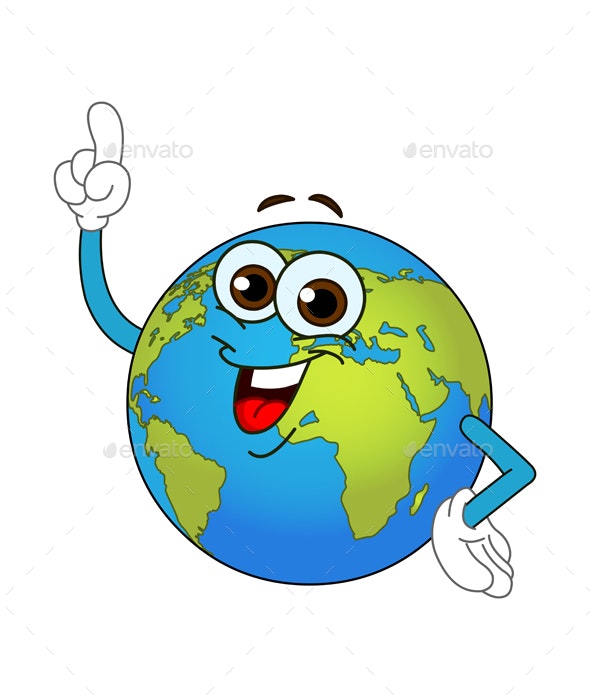 https://wordwall.net/pl/resource/420167/geografia/kontynenty Potrzebne materiały: podręcznik ( str. 86-90) , zeszyt ćwiczeń, atlas Zadanie ✍NACOBEZU ( czyli : Na co będę zwracał uwagę )  Symbole kierunków geograficznych (N, S, W, E)podział Ziemi na półkule południki i równoleżniki: , równik, południk zerowy i 180o, zwrotniki i koła podbiegunowe oraz półkuleOkreślanie położenia punktów oraz położenie kontynentów              i oceanów względem równika i południka zerowegoZanim  zaczniesz………. Przygotuj mapę świata ( znajduję się na końcu w podręczniku zatytułowana : Ukształtowanie powierzchni Ziemi) następnie odszukaj taką samą w atlasie Przypomnij sobie z poprzednich  lekcji: Główne kierunki geograficzneIle mamy  kontynentów Odszukaj na mapie kontynenty i podaj ich nazwy 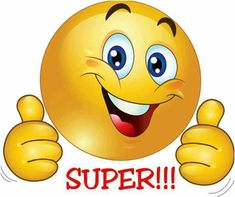 ●Znasz już nazwy kontynentowi potrafisz wskazać je na mapie świata. 1. Dzisiaj poznasz między innymi dwa rodzaje linii, które widać na globusie i mapie Te linie to POŁUDNIKI       i              RÓWNOLEŻNIKISpójrz na poniższą mapkę i wskaż południki i równoleżniki Linie te przecinają się pod kątem prostym 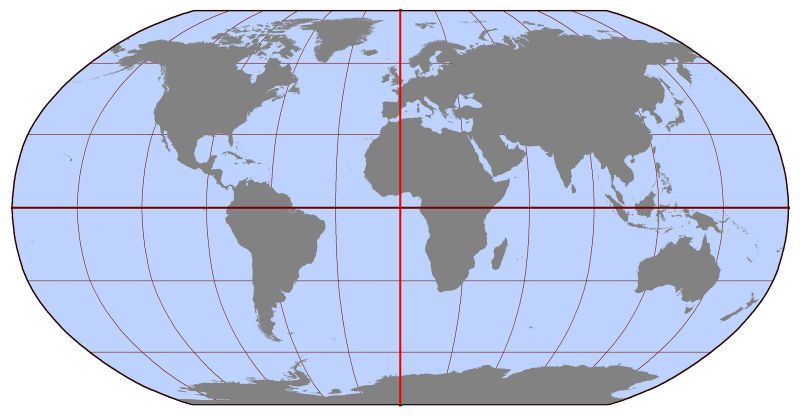 Dla utrwalenia - zapoznaj się z treścią w podręczniku na str. 87. Wśród równoleżników jeden jest najdłuższy to  to RÓWNIK 2. Oprócz równika nadano nazwy jeszcze  4 równoleżnikomodczytaj ich nazwy z poniższej mapki np. zwrotnik Raka Odszukaj te równoleżniki na mapie świata w podręczniku lub atlasie 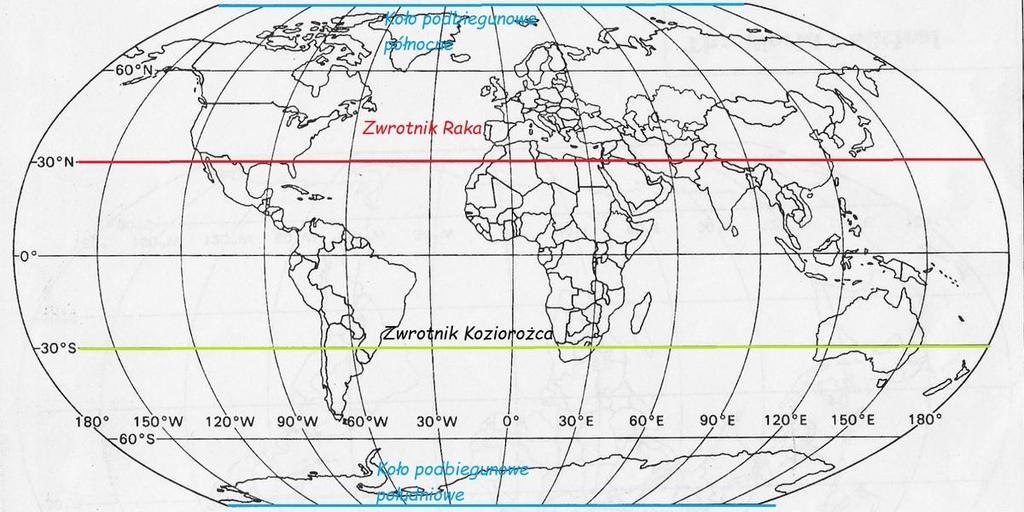 3.Ziemię można umownie podzielić na półkule ( otwórz podręcznik na str.  88 W zależności pod płsaszczyzny podziału wyróżnia  się: półkulę Wi E oraz  N i SWskaż  na powyższych schematach równik i południk a nastepnie uzupełnij zadania Równik dzieli kulę ziemską na 2 półkule …………. i………Południk 0ᵒ)  dzieli kulę ziemska na 2 półkulę ………………i ………………4. Podział Ziemi na półkule można przedstawić na mapie świata 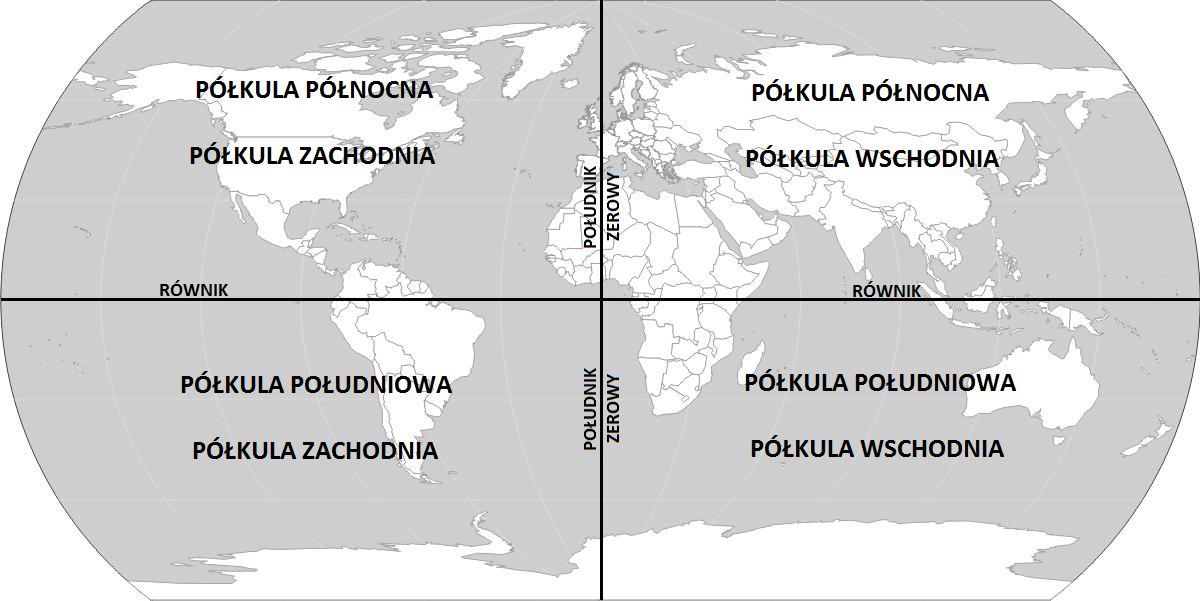  JAK OKREŚLIĆ NA KTÓREJ  PÓŁKULI   ZNAJDUJE SIĘ PUNKT A i B ?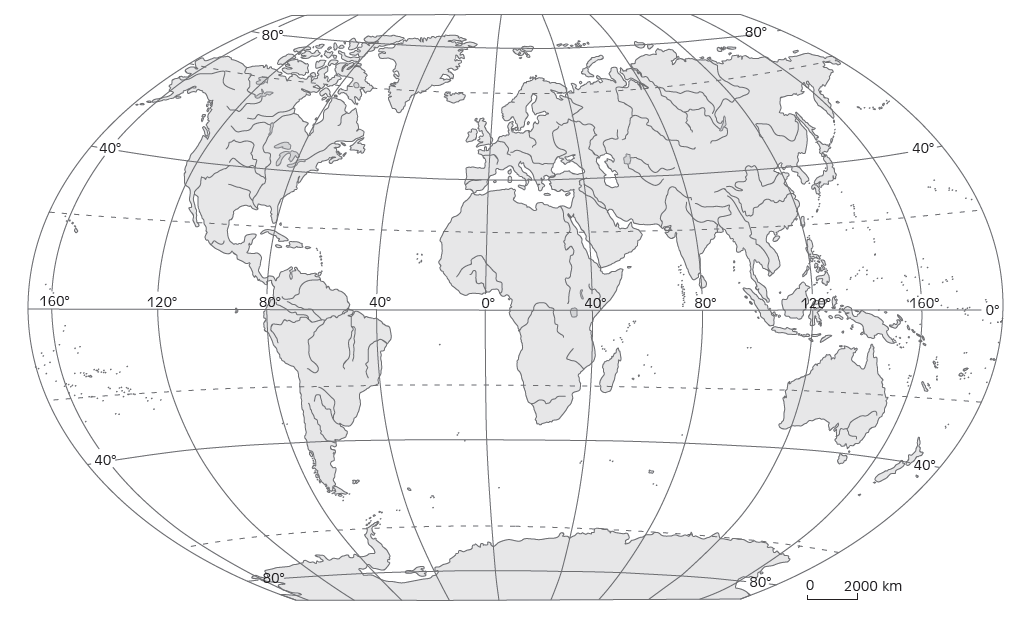 Odszukaj na mapie równik Ustal czy punkt A leży nad równikem czy pod równikiem Nasz punkt A leży nad równikem to oznacza , że znajduje się na półkuli północnej (N) Odszukaj na mapie południk 0 Ustal czy punkt A leży po prawej czy lewej stronie południka 0 Nasz punkt A znajduje się się po prawej stronie południka O to oznacza , że jest  się na półkul wschodniej EPodsumowanie : Punkt A leży na półkuli północno-wschodniej (NE)Określ samodzielnie położenie punktu B postępując wtak samo.✍Zapisz w zeszycie punkt B Podsumowanie :● Dzieli kulę ziemską na na półkule północną  i południową   ………………● Dzieli kulę ziemską na półkulę wschodnią i zachodnią ……………………● Najdłuższy z równoleżników to …………………………………● Wśród równoleżników są zwrotniki ………………………i ……………………● Na półkuli północnej znajduje się zwrotnik …………………………● Na półkuli południowej znajduje się zwrotnik …………………………….Zadanie ✍Czas na ćwiczenia atr.53 zad. 3 i 4	Dla utrwalenaia  zapoznaj się z treścią w podręczniku str, 87 i  88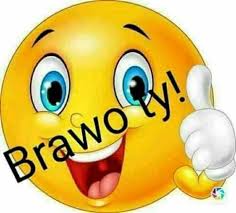 Północ oznaczmy symbolem …….Południe oznaczamy symbolem Zachód oznaczamy symbolem………..Wschód oznaczamy symbolem…..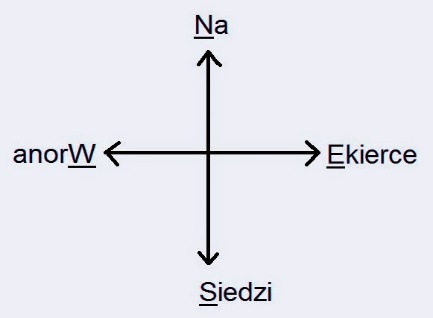 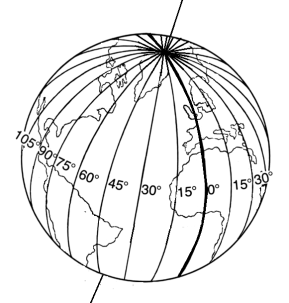 Linie poziome  to równoleżniki  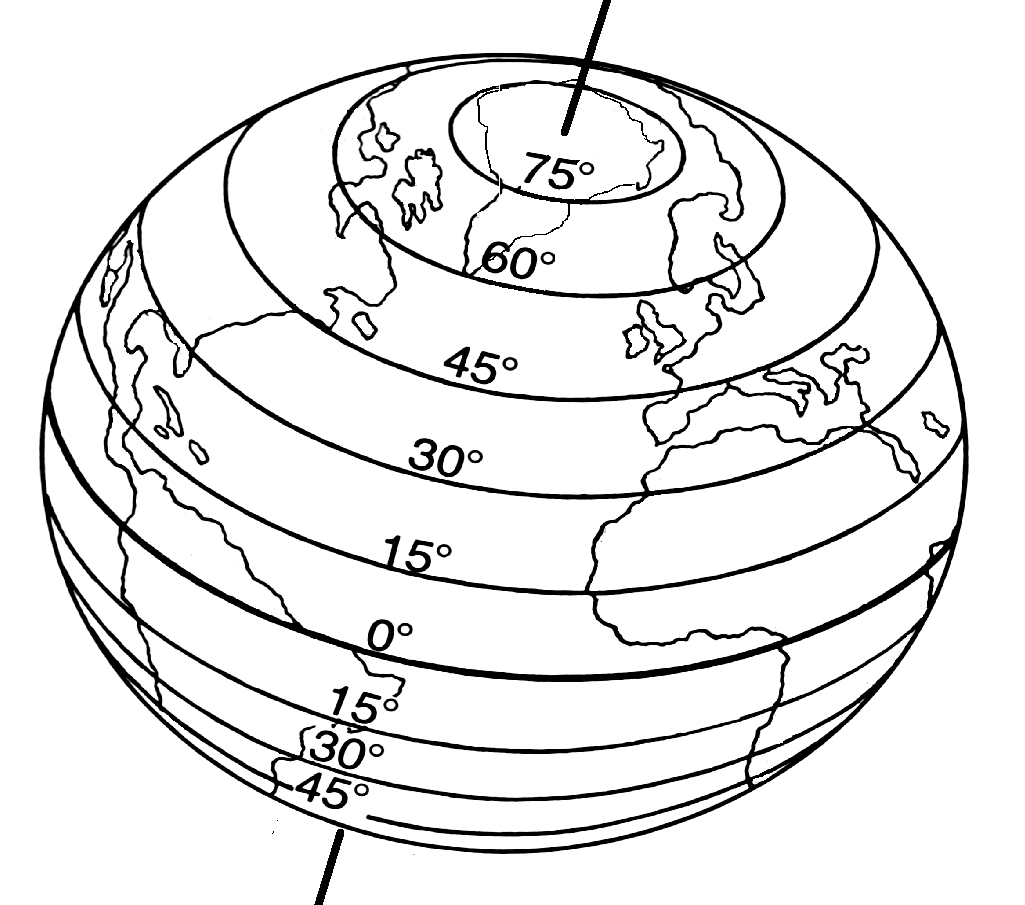 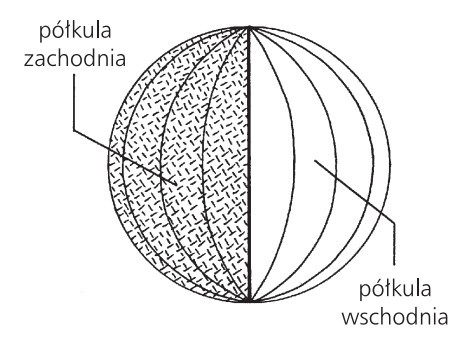 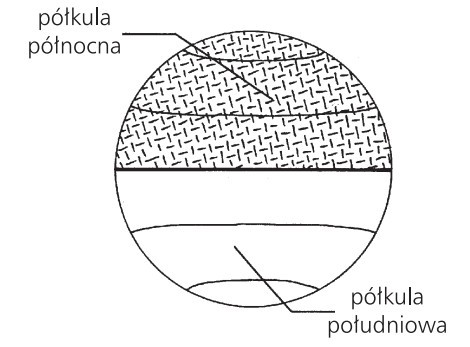 